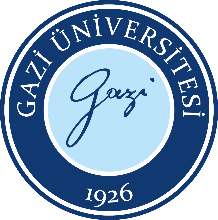 Bilişim EnstitüsüTezli Yüksek Lisans ProgramıTez Savunma Sınavı Öncesi Jüri Üyesi  - Tez Teslim TutanağıDoküman No:Tezli YL – 5Bilişim EnstitüsüTezli Yüksek Lisans ProgramıTez Savunma Sınavı Öncesi Jüri Üyesi  - Tez Teslim TutanağıYayın Tarihi:24.06.2022Bilişim EnstitüsüTezli Yüksek Lisans ProgramıTez Savunma Sınavı Öncesi Jüri Üyesi  - Tez Teslim TutanağıRevizyon Tarihi:Bilişim EnstitüsüTezli Yüksek Lisans ProgramıTez Savunma Sınavı Öncesi Jüri Üyesi  - Tez Teslim TutanağıRevizyon No:Bilişim EnstitüsüTezli Yüksek Lisans ProgramıTez Savunma Sınavı Öncesi Jüri Üyesi  - Tez Teslim TutanağıSayfa:1/1ÖğrencininÖğrencininÖğrencininÖğrencininNumarasıAdı SoyadıAna Bilim DalıDanışmanıTez Konusu              Yukarıda bilgileri bulunan tezli yüksek lisans programı öğrencisine ait tezin bir örneğini, savunma öncesi incelemek üzere,  PDF formatında (….) / WORD formatında (….) /  ELDEN ÇIKTI (….)  olarak teslim aldım.              Yukarıda bilgileri bulunan tezli yüksek lisans programı öğrencisine ait tezin bir örneğini, savunma öncesi incelemek üzere,  PDF formatında (….) / WORD formatında (….) /  ELDEN ÇIKTI (….)  olarak teslim aldım.              Yukarıda bilgileri bulunan tezli yüksek lisans programı öğrencisine ait tezin bir örneğini, savunma öncesi incelemek üzere,  PDF formatında (….) / WORD formatında (….) /  ELDEN ÇIKTI (….)  olarak teslim aldım.              Yukarıda bilgileri bulunan tezli yüksek lisans programı öğrencisine ait tezin bir örneğini, savunma öncesi incelemek üzere,  PDF formatında (….) / WORD formatında (….) /  ELDEN ÇIKTI (….)  olarak teslim aldım.Tarih:….../….../202..İmzasıTarih:….../….../202..İmzasıTarih:….../….../202..İmzasıTarih:….../….../202..İmzasıÖğretim Üyesi Unvanı, Adı ve SoyadıÖğretim Üyesi Unvanı, Adı ve SoyadıÖğretim Üyesi Unvanı, Adı ve SoyadıÖğretim Üyesi Unvanı, Adı ve SoyadıGAZİ ÜNİVERSİTESİ 02.12.2020 tarih ve 159 sayılı SENATO KARARI 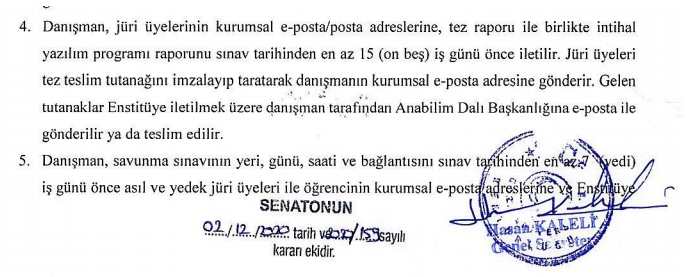 GAZİ ÜNİVERSİTESİ 02.12.2020 tarih ve 159 sayılı SENATO KARARI GAZİ ÜNİVERSİTESİ 02.12.2020 tarih ve 159 sayılı SENATO KARARI GAZİ ÜNİVERSİTESİ 02.12.2020 tarih ve 159 sayılı SENATO KARARI 